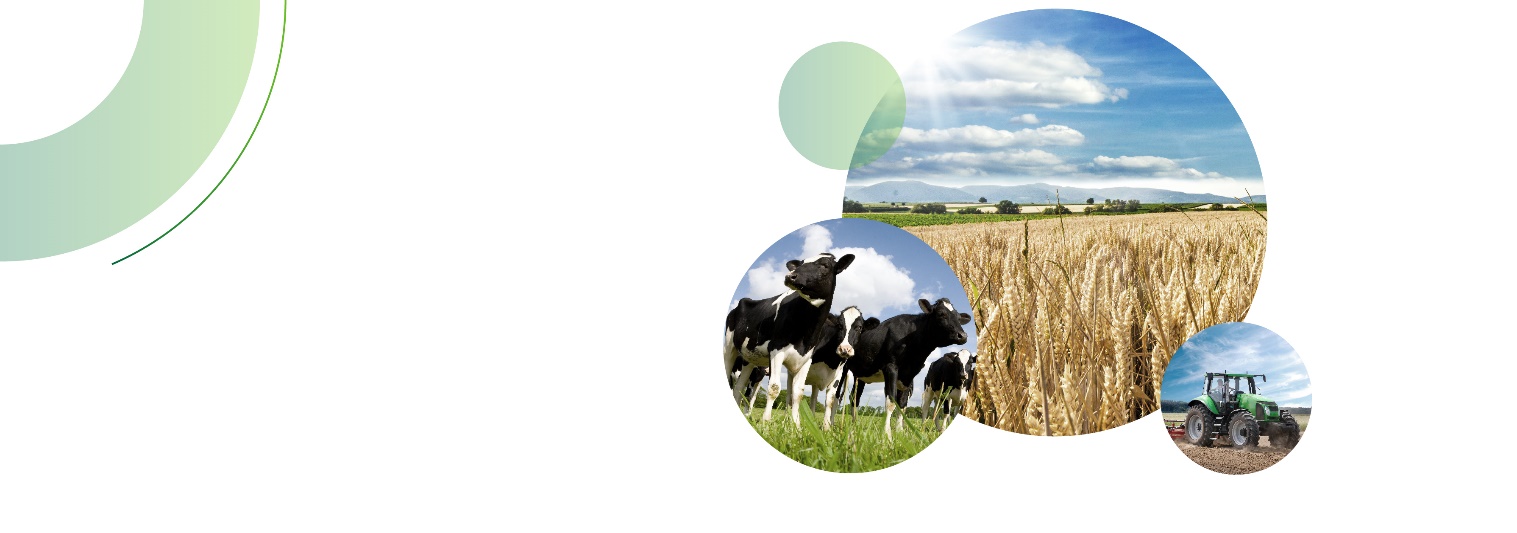 Kto może zostać rachmistrzem spisowymZgodnie z projektem nabór rachmistrzów, którzy będą przeprowadzać spis bezpośredni w terenie nastąpi spośród osób pełnoletnich, cieszących się nieposzlakowaną opinią, zamieszkałych na terenie danej gminy i posiadających co najmniej średnie wykształcenie. 
Gmina będzie zobowiązana upowszechnić informacje o naborze kandydatów na rachmistrzów, a także współuczestniczyć w ich szkoleniu. Szkolenie rachmistrzów spisowych zakończone zostanie egzaminem sprawdzającym ich wiedzę i umiejętności. Pozytywny wynik egzaminu będzie skutkował wpisem na listę kandydatów na rachmistrzów spisowych prowadzoną przez gminne biuro spisowe. 

W trakcie swojej pracy rachmistrzowie spisowi będą posługiwać się wyłącznie sprzętem elektronicznym, przy pomocy którego dokonywać będą spisu. W związku z koniecznością sprawdzenia umiejętności kandydatów w posługiwaniu się ww. sprzętem oraz z dążeniem do oszczędnego wydawania środków finansowych na spis, preferowane będą formy szkolenia w postaci odpowiednich aplikacji i materiałów audiowizualnych do nauki w systemie m-learning.
Spośród, wskazanych przez gminne biuro spisowe, kandydatów na rachmistrzów, dyrektor urzędu statystycznego powoła rachmistrzów spisowych, którzy będą przeprowadzać spis drogą wywiadu bezpośredniego w terenie.Kto może być rachmistrzem terenowym? Naboru kandydatów dokonuje się spośród osób: pełnoletnich zamieszkałych w danej gminy posiadających co najmniej średnie wykształcenie posługujących się językiem polskim w mowie i w piśmie które nie były skazane za umyślne przestępstwo lub umyślne przestępstwo skarbowe Kandydaci na rachmistrzów powszechnego spisu rolnego przejdą szkolenie, które zakończy się egzaminemKandydaci przejdą szkolenie, które zakończy się egzaminem. Osoby, które odpowiedzą dobrze 
na co najmniej 60 proc. pytań, zostaną wpisane na listę kandydatów na rachmistrzów terenowych prowadzoną przez gminnego komisarza spisowego. Miejsce na liście zależy o liczby punktów 
z egzaminu - im więcej, tym lepiej. Rachmistrza terenowego powoła zastępca właściwego wojewódzkiego komisarza spisowego spośród osób z najwyższą liczbą punktów z egzaminu. Ile będzie  można zarobić na spisywaniu rolników?  Wynagrodzenie rachmistrza terenowego – proponowane przepisy – określają jako iloczyn stawki 37 zł brutto i liczby przeprowadzonych bezpośrednich wywiadów z użytkownikiem gospodarstwa rolnego.
W przypadku rachmistrza telefonicznego dodatek spisowy jest ustalany: jako iloczyn stawki 20 zł brutto i liczby przeprowadzonych wywiadów telefonicznych z użytkownikami gospodarstw rolnych jako iloczyn stawki 12 zł brutto i liczby dni pełnienia dyżuru przy udzielaniu informacji w trybie infolinii spisowej i umawiania bezpośrednich wywiadów z użytkownikami gospodarstw rolnych 